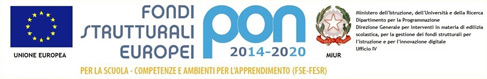 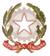 SCUOLA SECONDARIA DI PRIMO GRADO STATALE PER CIECHIVia Vivaio, 7 – 20122 Milano Tel. 02/88440334    Fax  02/88440340e - mail:  mimm11300b@istruzione.it      mimm11300b@pec.istruzione.itwww.scuolavivaio.gov.it        codice fiscale 80128150150  - Distretto 74BANCA DELLE ORERICHIESTA PERMESSI COMPENSATIVIAnno Scol.__________/__________Al Dirigente Scolastico SCUOLA MEDIA STATALE PER CIECHIVia Vivaio, 7 – Milano	Il Sottoscritt____ Docente  _____________________________________________________materia _________________________   con incarico a tempo  indeterm. □   det.to  □  contratto dal ________________________ fino al___________________CHIEDEil seguente permesso: __________________________________________________________con la seguente motivazione:____________________________________________________________________________________________________________________________________come recupero delle ore di straordinario svolte oltre il proprio orario di servizio.											       FirmaMilano_________________          				___________________________Autorizzazione del Dirigente Scolastico reggenteDott.ssa Amanda Ferrario